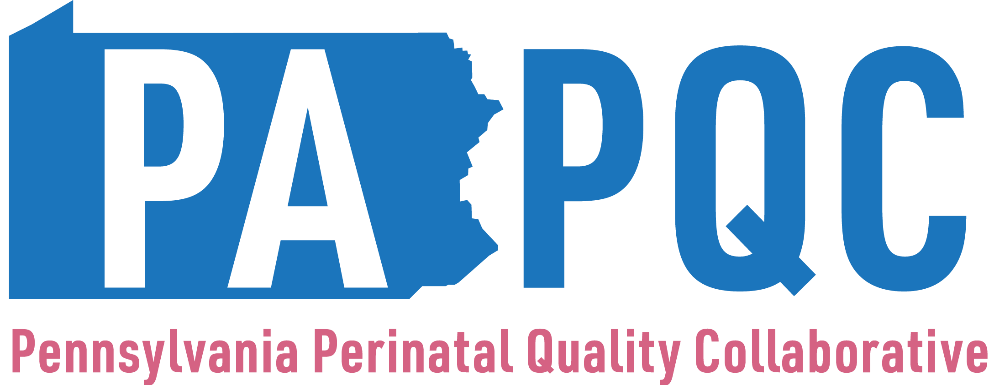 Immediate Postpartum LARC 
Driver Diagram, Survey, and Process MeasuresImmediate Postpartum LARC 
Driver DiagramIPLARC Metrics Immediate Postpartum LARC 
SurveyPlease work with your team to complete this birth site-level survey for the designated quarter. What is your PA PQC Hospital or Affiliation? (dropdown box)What is your name? (text box)3.    What is your title/role? (text box)Primary Structure MeasureIs your hospital routinely counseling, offering, and providing IPLARCs (either IUDs or Implants) for postpartum women with OUD and for all postpartum women?Multiple choiceYes (IUDs and Implants); Yes (IUDs only); Yes (Implants only); NoPlease add any comments, additional details, or caveats here. (comment box)Stocking IPLARC Devices in Hospital Inpatient InventoryAre inpatient IUDs available on your hospital formulary?Multiple choiceHave not started; Working on it; In place (one or more IUDs are available)If selected, “In place (one or more IUDs are available)” in question 5, check all that apply below:Checkbox (multi-select)MirenaLilletaSkylaKyleenaParaguardOther (please specify) – text boxAre inpatient implants available on your hospital formulary?Multiple choice Have not started; Working on it; In place       Please explain: (100-character limit) [comment box]Are inpatient LARC devices (with needed supplies) available on labor and delivery and/or on the postpartum unit?Multiple choice Have not started; Working on it; In place    Please explain: (100-character limit) [comment box]What inpatient LARC devices are available on labor and delivery or on the postpartum unit?Multiple choiceIUD; Implant; Both; None of the above      Please explain: (100-character limit) [comment box]Establishing IPLARC Protocols in Place for Labor and Delivery and Postpartum UnitsDo you have immediate postpartum protocols in place for IUDs?Multiple choiceHave not started; Working on it; In placeWhich departments have implemented a protocol to support immediate postpartum placement of IUDs? (Check all that apply)Note: (Check both “L&D” and “Postpartum unit” if hospital has a combined L&D/postpartum unit)Checkbox (multi-select)L&DPostpartum unitOB ORPharmacyBillingNone of the aboveOther (please specify) [comment box]Coding and Billing Strategies in Place for Reimbursement for IPLARCHave you implemented billing codes for IUDs?Multiple choiceHaven’t started; Working on it; In placeHave you implemented billing codes for implants?Multiple choiceHaven’t started; Working on it; In placeIf billing codes are implemented for IUD, implant, or both, with which payers do you have billing strategies in place? (Check all that apply)Checkbox (multi-select)Traditional Medicaid/Medicaid FFSMedicaid MCOs (please specify in question 15)Private insurers (please specify in question 16)If selected “Medicaid MCOs” (please check all that apply)Checkbox (multi-select)Aetna Better HealthAmeriHealth Caritas PAHighmark Wholecare (Gateway Health)Geisinger Health PlanHealth Partners PlanKeystone First PAUnited HealthcareUPMC For YouOther (please specify) – text boxIf selected “Private insurers” (please check all that apply)Checkbox (multi-select)UPMC Health PlanHighmark, Inc.Independence Blue CrossAetnaCapital Blue CrossGeisinger Health PlanOther (please specify) – text boxHas your hospital billed for the devices you placed?Multiple choiceYes; No; Not yet placed any devicesHave you received reimbursement for the devices that you placed? (check all that apply)Checkbox (multi-select)Yes, from traditional Medicaid/Medicaid FFSYes, from MCO(s)Yes, from private payer(s)NoNot yet placed any devicesIf you answered “Yes, from MCO(s)” in question 18, select the following that apply.Multiple choiceYes, from at least 1 Medicaid MCOYes, from all Medicaid MCOs with whom the hospital contractsYes, from all Medicaid MCOs, even those with whom the hospital does not contractIf you selected “Yes, from private payer(s)” in question 18, select the following that apply.Multiple choiceYes, from at least 1 private payersYes, from all private payers with whom the hospital contractsNone of the aboveDocumenting IPLARC Placement in IT/EMR SystemsDoes your hospital have IT/EMR revisions implemented for tracking and documentation of immediate postpartum placement of IUDs?Multiple choiceHave not started; Working on it; In placeIf you selected, “In place,” in question 21, where does IUD documentation occur? (check all that apply)Checkbox (multi-select)Delivery template – ProvidersDelivery template – NursesSeparate EMR form – ProvidersSeparate EMR form – NursesOther (please specify)- text boxIf you selected, “In place,” in question 21, which IT/EMR revisions have been completed to assure adequate tracking and documentation for IUDs? (check all that apply)Checkbox (multi-select)EHR for consentEHR for contraceptive choice counselingOrder setsPharmacy systemBilling systemTracking toolsOther (please specify) – text boxDoes your hospital have IT/EMR revisions implemented for tracking and documentation of immediate postpartum placement of implants?Multiple choiceHave not started; Working on it; In placeIf you selected, “In place,” in question 24, where does implant documentation occur? (check all that apply)Checkbox (multi-select)Delivery template – ProvidersDelivery template – NursesSeparate EMR form – ProvidersSeparate EMR form – NursesOther (please specify) – text boxIf you selected, “In place,” in question 24, which IT/EMR revisions have been completed to assure adequate tracking and documentation for implants? (check all that apply)Checkbox (multi-select)EHR for consentEHR for contraceptive choice counselingOrder setsPharmacy systemBilling systemTracking toolsOther (please specify) – text boxProviding Education Materials for Affiliated Prenatal Care Sites and to Patients during Delivery AdmissionNumber of affiliated prenatal care sites: (please answer in whole numbers) [text box]Have you provided patient education materials and counseling protocols for affiliated prenatal care sites regarding IPLARC, including all contraception options?Multiple choiceYes, one or more; Yes, all; NoIf you selected, “yes, one or more,” in question 28, please specify the number of affiliated prenatal care centers to whom you’ve provided materials: (please answer in whole numbers) [text box]Education and Training of ProvidersWhat is the cumulative percent of Physicians and Midwives trained on IPLARC evidence, protocols, and counseling at your hospital?Dropdown list0%, 10%, 20%, 30%, 40%, 50%, 60%, 70%, 80%, 90%, 100%What is the cumulative percent of Physicians and Midwives trained on immediate postpartum placement of IUDs?Dropdown list0%, 10%, 20%, 30%, 40%, 50%, 60%, 70%, 80%, 90%, 100%What is the cumulative percent of Physicians and Midwives trained on immediate postpartum placement of implants?Dropdown list0%, 10%, 20%, 30%, 40%, 50%, 60%, 70%, 80%, 90%, 100%What is the cumulative percent of Nurses trained on immediate postpartum placement evidence and protocols?Dropdown list0%, 10%, 20%, 30%, 40%, 50%, 60%, 70%, 80%, 90%, 100%What is the cumulative percent of Lactation Consultants trained on immediate postpartum placement evidence and protocols?Dropdown list0%, 10%, 20%, 30%, 40%, 50%, 60%, 70%, 80%, 90%, 100%What is the cumulative percent of Social Workers trained on immediate postpartum placement evidence and protocols?Dropdown list0%, 10%, 20%, 30%, 40%, 50%, 60%, 70%, 80%, 90%, 100%Immediate Postpartum LARC 
Process Measures and SpecificationsMetricNumerator (among the denominator)DenominatorData SourceGuidance and FAQsPercentage of eligible individuals who received IPLARCNumber of LARC devices placed prior to dischargeNumber of postpartum individuals (aged 15-44 years who had a live birth) who desired IPLARC placementEHRReport on a quarterly basisReport annually by race/ethnicity (Non-Hispanic White, Non-Hispanic Black, Hispanic, and Non-Hispanic Other). When reporting by race/ethnicity, limit denominator (and thus the numerator) to that race/ethnicity category. In LifeQI, please enter the quarterly data in the last month of the quarter.  You may also track LARC receipt through the medication administration record (MAR).You may need to add new forms of documentation to EHR to determine patients’ desire for IPLARC. For example, you may add the question, “What, if any, type of contraception do you desire immediately postpartum?” to prenatal care and admission to L&D forms. Please click here for examples of Contraceptive Counseling SmartForm and Postpartum Contraceptive Order Sets from Michigan.  While waiting for these types of EHR changes to take place, the PA PQC suggests to track and report the number of LARC devices being placed over time (i.e., just enter the numerator among postpartum individuals aged 15-44 years who had a live birth).Percentage of eligible individuals with OUD who received IPLARCNumber of LARC devices placed prior to dischargeNumber of postpartum individuals (aged 15-44 years who had a live birth) with OUD who desired IPLARC placementEHRReport on a quarterly basisReport annually by race/ethnicity (Non-Hispanic White, Non-Hispanic Black, Hispanic, and Non-Hispanic Other). When reporting by race/ethnicity, limit denominator (and thus the numerator) to that race/ethnicity category. In LifeQI, please enter the quarterly data in the last month of the quarter.  You may also track LARC receipt through the medication administration record (MAR).You may need to add new forms of documentation to EHR to determine patients’ desire for IPLARC. For example, you may add the question, “What, if any, type of contraception do you desire immediately postpartum?” to prenatal care and admission to L&D forms. Please click here for examples of Contraceptive Counseling SmartForm and Postpartum Contraceptive Order Sets from Michigan.  While waiting for these types of EHR changes to take place, the PA PQC suggests to track and report the number of LARC devices being placed over time (i.e., just enter the numerator among postpartum individuals aged 15-44 years who had a live birth with OUD).“with OUD” defined as: Clinical Criteria:positive self-report screen or positive opioid toxicology test during pregnancy and assessed to have OUD, orPatient endorses or reports misuse of opioids / opioid use disorder, or using non-prescribed opioids during pregnancy, orusing prescribed opioids chronically for longer than a month in the third trimester (i.e., week 28 of pregnancy until birth), ornewborn has an unanticipated positive neonatal cord, urine, or meconium test for opioids or if newborn has symptoms associated with opioid exposure including NASICD-10 codes for OUD: F11 diagnosis codes(The OUD diagnosis should be counted if it is active between the pregnancy start date and the end of the data reporting quarter.)